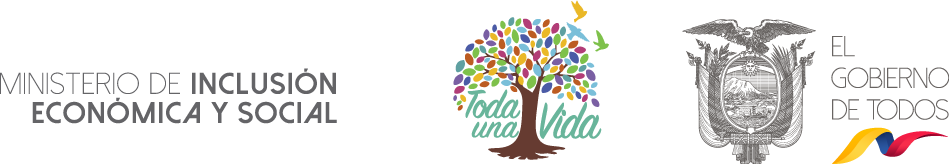 INFORME DE SESIONES DE EMPATÍADATOS GENERALESDESARROLLO DEL PROCESOAnálisis y observacionesPASO 1: Primer encuentro del niño, niña o adolescente con la familia acogiente en la entidad de acogimiento institucional, preferiblemente con la presencia de la familia biológica PASO 2: Segundo encuentro del niño, niña o adolescente con la familia en la entidad de acogimiento institucional.PASO 3: Tercer encuentro del niño, niña o adolescente y la familia acogiente con una salida corta. PASO 4: Cuarto encuentro del niño, niña o adolescente y la familia acogiente, en el domicilio de la familia.PASO 5: Quinto encuentro del niño, niña o adolescente con la familia acogiente en una salida larga.CONCLUSIONES Y RECOMENDACIONESNombre del niño, niña o adolescente:Edad:Nombre de madre y padre (familia biológica):Nombre de padre y madre (familia acogiente):Nombre de cuidadores temporales (casa de acogimiento):Fecha de elaboración:Responsables:OBJETIVO:   Observar el contacto entre el niño, niña o adolescente, su familia biológica y la familia acogiente.OBJETIVO:   Observar el contacto entre el niño, niña o adolescente, su familia biológica y la familia acogiente.Indicadores positivos:Indicadores estresantes:Estilos de comunicación:Criterio Técnico:OBJETIVO: Observar, a través de una actividad lúdica, la recursividad de la familia acogiente y la interacción espontanea con el niño, niña o adolescente.OBJETIVO: Observar, a través de una actividad lúdica, la recursividad de la familia acogiente y la interacción espontanea con el niño, niña o adolescente.Indicadores positivos:Indicadores estresantes:Estilos de comunicación:Criterio Técnico:OBJETIVO: Observar la interacción del niño, niña o adolescente con el contexto externo y con la familia acogiente OBJETIVO: Observar la interacción del niño, niña o adolescente con el contexto externo y con la familia acogiente Indicadores positivos:Indicadores estresantes:Estilos de afrontamiento y de comunicación de la familia acogiente:Criterio Técnico:OBJETIVO:   Conocer de manera inicial el contexto del sistema familiar al cual irá el niño, niña o adolescente. OBJETIVO:   Conocer de manera inicial el contexto del sistema familiar al cual irá el niño, niña o adolescente. Indicadores positivos:Indicadores estresantes:Estilos de comunicación de la familia acogiente:Criterio Técnico:OBJETIVO:   Reconocer en la familia acogiente, la generación de responsabilidad con el niño, niña o adolescente a su cargo dentro de su propio contexto familiar OBJETIVO:   Reconocer en la familia acogiente, la generación de responsabilidad con el niño, niña o adolescente a su cargo dentro de su propio contexto familiar Indicadores positivos:Indicadores estresantes:Estilos de comunicación dentro del sistema familiar:Criterio Técnico:Conclusiones:Recomendaciones:GUÍA PARA LLENAR ESTA FICHAGUÍA PARA LLENAR ESTA FICHAGUÍA PARA LLENAR ESTA FICHAGUÍA PARA LLENAR ESTA FICHAImportante: El presente instructivo tiene como finalidad apoyar a los profesionales que trabajen en el sistema de protección, a llenar la presente ficha de manera precisa, técnica y que contenga información significativa, tanto para las familias como para los equipos, por lo que es importante leerlo previo a su ejecución. Recordar que la información es confidencial y debe ser llenada y compartida con los miembros de la familia. El Informe de sesiones de Empatía tiene relevancia por ser el primer contacto entre el niño, niña o adolescente y su posible Familia Acogiente, previamente calificada por el Mies. Este informe dará cuenta de la vinculación generada y las posibilidades de realizarse el acogimiento, así como algunas particularidades a considerar. Es de suma importancia la capacidad profesional y humana de los equipos técnicos, tanto de la entidad de Acogimiento Institucional (donde vive el niño), así como de la entidad de Acogimiento Familiar, para determinar la idoneidad o no de proponer la modalidad alternativa. Todas las fichas deben ser llenadas en digital e impresas, con firmas de responsabilidad, previo a la entrega a la autoridad correspondiente (de ser el caso). Importante: El presente instructivo tiene como finalidad apoyar a los profesionales que trabajen en el sistema de protección, a llenar la presente ficha de manera precisa, técnica y que contenga información significativa, tanto para las familias como para los equipos, por lo que es importante leerlo previo a su ejecución. Recordar que la información es confidencial y debe ser llenada y compartida con los miembros de la familia. El Informe de sesiones de Empatía tiene relevancia por ser el primer contacto entre el niño, niña o adolescente y su posible Familia Acogiente, previamente calificada por el Mies. Este informe dará cuenta de la vinculación generada y las posibilidades de realizarse el acogimiento, así como algunas particularidades a considerar. Es de suma importancia la capacidad profesional y humana de los equipos técnicos, tanto de la entidad de Acogimiento Institucional (donde vive el niño), así como de la entidad de Acogimiento Familiar, para determinar la idoneidad o no de proponer la modalidad alternativa. Todas las fichas deben ser llenadas en digital e impresas, con firmas de responsabilidad, previo a la entrega a la autoridad correspondiente (de ser el caso). Importante: El presente instructivo tiene como finalidad apoyar a los profesionales que trabajen en el sistema de protección, a llenar la presente ficha de manera precisa, técnica y que contenga información significativa, tanto para las familias como para los equipos, por lo que es importante leerlo previo a su ejecución. Recordar que la información es confidencial y debe ser llenada y compartida con los miembros de la familia. El Informe de sesiones de Empatía tiene relevancia por ser el primer contacto entre el niño, niña o adolescente y su posible Familia Acogiente, previamente calificada por el Mies. Este informe dará cuenta de la vinculación generada y las posibilidades de realizarse el acogimiento, así como algunas particularidades a considerar. Es de suma importancia la capacidad profesional y humana de los equipos técnicos, tanto de la entidad de Acogimiento Institucional (donde vive el niño), así como de la entidad de Acogimiento Familiar, para determinar la idoneidad o no de proponer la modalidad alternativa. Todas las fichas deben ser llenadas en digital e impresas, con firmas de responsabilidad, previo a la entrega a la autoridad correspondiente (de ser el caso). Importante: El presente instructivo tiene como finalidad apoyar a los profesionales que trabajen en el sistema de protección, a llenar la presente ficha de manera precisa, técnica y que contenga información significativa, tanto para las familias como para los equipos, por lo que es importante leerlo previo a su ejecución. Recordar que la información es confidencial y debe ser llenada y compartida con los miembros de la familia. El Informe de sesiones de Empatía tiene relevancia por ser el primer contacto entre el niño, niña o adolescente y su posible Familia Acogiente, previamente calificada por el Mies. Este informe dará cuenta de la vinculación generada y las posibilidades de realizarse el acogimiento, así como algunas particularidades a considerar. Es de suma importancia la capacidad profesional y humana de los equipos técnicos, tanto de la entidad de Acogimiento Institucional (donde vive el niño), así como de la entidad de Acogimiento Familiar, para determinar la idoneidad o no de proponer la modalidad alternativa. Todas las fichas deben ser llenadas en digital e impresas, con firmas de responsabilidad, previo a la entrega a la autoridad correspondiente (de ser el caso). A considerar en el momento de realizar la intervención, para obtener la información necesaria:Evitar preguntar con el ¿Por qué? Se puede reemplazar por ¿Cómo así? ¿A qué se debió?No juzgar y escuchar con interés.Acompañar con genuino interés, los distintos espacios de este proceso, evitando sugerir acciones, asumiendo más un rol de observación.Respetar los contextos familiares, su cultura y costumbres, siempre y cuando no vulneren derechos de los niños, niñas o adolescentes. A considerar en el momento de realizar la intervención, para obtener la información necesaria:Evitar preguntar con el ¿Por qué? Se puede reemplazar por ¿Cómo así? ¿A qué se debió?No juzgar y escuchar con interés.Acompañar con genuino interés, los distintos espacios de este proceso, evitando sugerir acciones, asumiendo más un rol de observación.Respetar los contextos familiares, su cultura y costumbres, siempre y cuando no vulneren derechos de los niños, niñas o adolescentes. A considerar en el momento de realizar la intervención, para obtener la información necesaria:Evitar preguntar con el ¿Por qué? Se puede reemplazar por ¿Cómo así? ¿A qué se debió?No juzgar y escuchar con interés.Acompañar con genuino interés, los distintos espacios de este proceso, evitando sugerir acciones, asumiendo más un rol de observación.Respetar los contextos familiares, su cultura y costumbres, siempre y cuando no vulneren derechos de los niños, niñas o adolescentes. A considerar en el momento de realizar la intervención, para obtener la información necesaria:Evitar preguntar con el ¿Por qué? Se puede reemplazar por ¿Cómo así? ¿A qué se debió?No juzgar y escuchar con interés.Acompañar con genuino interés, los distintos espacios de este proceso, evitando sugerir acciones, asumiendo más un rol de observación.Respetar los contextos familiares, su cultura y costumbres, siempre y cuando no vulneren derechos de los niños, niñas o adolescentes. PUNTO 1. DATOS GENERALESEn este punto, vamos a completar la siguiente información de identificación: Nombres y apellidos del niño, niña o adolescente Edad (en años y mesesNombres y apellidos de la persona/pareja (padres biológicos)Nombres y apellidos de la persona/pareja (Familia Acogiente)Nombre de técnicos del hogar (casa de acogimiento)Fecha de elaboración del informeResponsables de la elaboración del informePUNTO 2. DESARROLLO DEL PROCESOAnálisis y observacionesPASO 1: Primer encuentro del niño, niña o adolescente con la familia acogiente en la entidad de acogimiento institucional, preferiblemente con la presencia de la familia biológica.En este cuadro, vamos a observar lo que sucede en un primer encuentro, considerando los siguientes puntos, como cita el ejemplo: PASO 2: Segundo encuentro del niño, niña o adolescente con la familia en la entidad de acogimiento institucionalObservar, cada ítem y anotar, de acuerdo a lo solicitado, tomando como referencia el ejemplo del paso 1, en los puntos: Indicadores positivosIndicadores estresantes Estilos de comunicaciónCriterio técnico, enfocado en fortalezasPASO 3: Tercer encuentro del niño, niña o adolescente y la familia acogiente con una salida corta.Observar, cada ítem y anotar, de acuerdo a lo solicitado, tomando como referencia el ejemplo del paso 1, en los puntos: Indicadores positivosIndicadores estresantes Estilos de afrontamiento y de comunicación de la familia acogienteCriterio técnico, enfocado en fortalezasPASO 4: Cuarto encuentro del niño, niña o adolescente y la familia acogiente, en el domicilio de la familia.Observar, cada ítem y anotar, de acuerdo a lo solicitado, tomando como referencia el ejemplo del paso 1, en los puntos: Indicadores positivosIndicadores estresantes Estilos de comunicación de la familia acogiente Criterio técnico, enfocado en fortalezasPASO 5: Quinto encuentro del niño, niña o adolescente con la familia acogiente en una salida larga.PASO 5: Quinto encuentro del niño, niña o adolescente con la familia acogiente en una salida larga.                                                                                                                                                                                              Observar, cada ítem y anotar, de acuerdo a lo solicitado, tomando como referencia el ejemplo del paso 1, en los puntos: Indicadores positivosIndicadores estresantes Estilos de comunicación dentro del sistema familiar Criterio técnico, enfocado en fortalezasPUNTO 3. CONCLUSIONES Y RECOMENDACIONES7.1 Conclusiones En este punto, las conclusiones serán descritas por trabajo social y psicología, en donde se ubique, sistematizadamente, los puntos relevantes del estudio realizado. De preferencia, cada conclusión debe iniciar con la palabra QUE seguido de la coma (,) y luego la conclusión técnica del profesional, como se detalla en el ejemplo:Que, la familia XXXXX, conformada por la señora XXXX y el señor YYYY y sus hijos, XXXXXX y YYYYYY, han podido participar y aprobar, de manera satisfactoria, cada fase de estudio y capacitación propuestos en el programa de Acogimiento Familiar.Es recomendable no más de 1 o 2 conclusiones por profesional, que engloben las áreas y actividades realizadas. Recomendaciones Debe haber una recomendación (o 2 como máximo), cuyo criterio debe ser consensuado entre el equipo del programa de Acogimiento Familiar, en donde se considerará primordialmente el criterio del equipo técnico, como responsables del acompañamiento, como el ejemplo: Que, tanto el niño YYYYY y la familia acogiente XXXXX, han llevado a cabo un proceso significativo, denotando vínculos armónicos y apegos seguros, lo que genera elementos protectores para un acogimiento familiar……etc.  PUNTO 1. DATOS GENERALESEn este punto, vamos a completar la siguiente información de identificación: Nombres y apellidos del niño, niña o adolescente Edad (en años y mesesNombres y apellidos de la persona/pareja (padres biológicos)Nombres y apellidos de la persona/pareja (Familia Acogiente)Nombre de técnicos del hogar (casa de acogimiento)Fecha de elaboración del informeResponsables de la elaboración del informePUNTO 2. DESARROLLO DEL PROCESOAnálisis y observacionesPASO 1: Primer encuentro del niño, niña o adolescente con la familia acogiente en la entidad de acogimiento institucional, preferiblemente con la presencia de la familia biológica.En este cuadro, vamos a observar lo que sucede en un primer encuentro, considerando los siguientes puntos, como cita el ejemplo: PASO 2: Segundo encuentro del niño, niña o adolescente con la familia en la entidad de acogimiento institucionalObservar, cada ítem y anotar, de acuerdo a lo solicitado, tomando como referencia el ejemplo del paso 1, en los puntos: Indicadores positivosIndicadores estresantes Estilos de comunicaciónCriterio técnico, enfocado en fortalezasPASO 3: Tercer encuentro del niño, niña o adolescente y la familia acogiente con una salida corta.Observar, cada ítem y anotar, de acuerdo a lo solicitado, tomando como referencia el ejemplo del paso 1, en los puntos: Indicadores positivosIndicadores estresantes Estilos de afrontamiento y de comunicación de la familia acogienteCriterio técnico, enfocado en fortalezasPASO 4: Cuarto encuentro del niño, niña o adolescente y la familia acogiente, en el domicilio de la familia.Observar, cada ítem y anotar, de acuerdo a lo solicitado, tomando como referencia el ejemplo del paso 1, en los puntos: Indicadores positivosIndicadores estresantes Estilos de comunicación de la familia acogiente Criterio técnico, enfocado en fortalezasPASO 5: Quinto encuentro del niño, niña o adolescente con la familia acogiente en una salida larga.PASO 5: Quinto encuentro del niño, niña o adolescente con la familia acogiente en una salida larga.                                                                                                                                                                                              Observar, cada ítem y anotar, de acuerdo a lo solicitado, tomando como referencia el ejemplo del paso 1, en los puntos: Indicadores positivosIndicadores estresantes Estilos de comunicación dentro del sistema familiar Criterio técnico, enfocado en fortalezasPUNTO 3. CONCLUSIONES Y RECOMENDACIONES7.1 Conclusiones En este punto, las conclusiones serán descritas por trabajo social y psicología, en donde se ubique, sistematizadamente, los puntos relevantes del estudio realizado. De preferencia, cada conclusión debe iniciar con la palabra QUE seguido de la coma (,) y luego la conclusión técnica del profesional, como se detalla en el ejemplo:Que, la familia XXXXX, conformada por la señora XXXX y el señor YYYY y sus hijos, XXXXXX y YYYYYY, han podido participar y aprobar, de manera satisfactoria, cada fase de estudio y capacitación propuestos en el programa de Acogimiento Familiar.Es recomendable no más de 1 o 2 conclusiones por profesional, que engloben las áreas y actividades realizadas. Recomendaciones Debe haber una recomendación (o 2 como máximo), cuyo criterio debe ser consensuado entre el equipo del programa de Acogimiento Familiar, en donde se considerará primordialmente el criterio del equipo técnico, como responsables del acompañamiento, como el ejemplo: Que, tanto el niño YYYYY y la familia acogiente XXXXX, han llevado a cabo un proceso significativo, denotando vínculos armónicos y apegos seguros, lo que genera elementos protectores para un acogimiento familiar……etc.  PUNTO 1. DATOS GENERALESEn este punto, vamos a completar la siguiente información de identificación: Nombres y apellidos del niño, niña o adolescente Edad (en años y mesesNombres y apellidos de la persona/pareja (padres biológicos)Nombres y apellidos de la persona/pareja (Familia Acogiente)Nombre de técnicos del hogar (casa de acogimiento)Fecha de elaboración del informeResponsables de la elaboración del informePUNTO 2. DESARROLLO DEL PROCESOAnálisis y observacionesPASO 1: Primer encuentro del niño, niña o adolescente con la familia acogiente en la entidad de acogimiento institucional, preferiblemente con la presencia de la familia biológica.En este cuadro, vamos a observar lo que sucede en un primer encuentro, considerando los siguientes puntos, como cita el ejemplo: PASO 2: Segundo encuentro del niño, niña o adolescente con la familia en la entidad de acogimiento institucionalObservar, cada ítem y anotar, de acuerdo a lo solicitado, tomando como referencia el ejemplo del paso 1, en los puntos: Indicadores positivosIndicadores estresantes Estilos de comunicaciónCriterio técnico, enfocado en fortalezasPASO 3: Tercer encuentro del niño, niña o adolescente y la familia acogiente con una salida corta.Observar, cada ítem y anotar, de acuerdo a lo solicitado, tomando como referencia el ejemplo del paso 1, en los puntos: Indicadores positivosIndicadores estresantes Estilos de afrontamiento y de comunicación de la familia acogienteCriterio técnico, enfocado en fortalezasPASO 4: Cuarto encuentro del niño, niña o adolescente y la familia acogiente, en el domicilio de la familia.Observar, cada ítem y anotar, de acuerdo a lo solicitado, tomando como referencia el ejemplo del paso 1, en los puntos: Indicadores positivosIndicadores estresantes Estilos de comunicación de la familia acogiente Criterio técnico, enfocado en fortalezasPASO 5: Quinto encuentro del niño, niña o adolescente con la familia acogiente en una salida larga.PASO 5: Quinto encuentro del niño, niña o adolescente con la familia acogiente en una salida larga.                                                                                                                                                                                              Observar, cada ítem y anotar, de acuerdo a lo solicitado, tomando como referencia el ejemplo del paso 1, en los puntos: Indicadores positivosIndicadores estresantes Estilos de comunicación dentro del sistema familiar Criterio técnico, enfocado en fortalezasPUNTO 3. CONCLUSIONES Y RECOMENDACIONES7.1 Conclusiones En este punto, las conclusiones serán descritas por trabajo social y psicología, en donde se ubique, sistematizadamente, los puntos relevantes del estudio realizado. De preferencia, cada conclusión debe iniciar con la palabra QUE seguido de la coma (,) y luego la conclusión técnica del profesional, como se detalla en el ejemplo:Que, la familia XXXXX, conformada por la señora XXXX y el señor YYYY y sus hijos, XXXXXX y YYYYYY, han podido participar y aprobar, de manera satisfactoria, cada fase de estudio y capacitación propuestos en el programa de Acogimiento Familiar.Es recomendable no más de 1 o 2 conclusiones por profesional, que engloben las áreas y actividades realizadas. Recomendaciones Debe haber una recomendación (o 2 como máximo), cuyo criterio debe ser consensuado entre el equipo del programa de Acogimiento Familiar, en donde se considerará primordialmente el criterio del equipo técnico, como responsables del acompañamiento, como el ejemplo: Que, tanto el niño YYYYY y la familia acogiente XXXXX, han llevado a cabo un proceso significativo, denotando vínculos armónicos y apegos seguros, lo que genera elementos protectores para un acogimiento familiar……etc.  PUNTO 1. DATOS GENERALESEn este punto, vamos a completar la siguiente información de identificación: Nombres y apellidos del niño, niña o adolescente Edad (en años y mesesNombres y apellidos de la persona/pareja (padres biológicos)Nombres y apellidos de la persona/pareja (Familia Acogiente)Nombre de técnicos del hogar (casa de acogimiento)Fecha de elaboración del informeResponsables de la elaboración del informePUNTO 2. DESARROLLO DEL PROCESOAnálisis y observacionesPASO 1: Primer encuentro del niño, niña o adolescente con la familia acogiente en la entidad de acogimiento institucional, preferiblemente con la presencia de la familia biológica.En este cuadro, vamos a observar lo que sucede en un primer encuentro, considerando los siguientes puntos, como cita el ejemplo: PASO 2: Segundo encuentro del niño, niña o adolescente con la familia en la entidad de acogimiento institucionalObservar, cada ítem y anotar, de acuerdo a lo solicitado, tomando como referencia el ejemplo del paso 1, en los puntos: Indicadores positivosIndicadores estresantes Estilos de comunicaciónCriterio técnico, enfocado en fortalezasPASO 3: Tercer encuentro del niño, niña o adolescente y la familia acogiente con una salida corta.Observar, cada ítem y anotar, de acuerdo a lo solicitado, tomando como referencia el ejemplo del paso 1, en los puntos: Indicadores positivosIndicadores estresantes Estilos de afrontamiento y de comunicación de la familia acogienteCriterio técnico, enfocado en fortalezasPASO 4: Cuarto encuentro del niño, niña o adolescente y la familia acogiente, en el domicilio de la familia.Observar, cada ítem y anotar, de acuerdo a lo solicitado, tomando como referencia el ejemplo del paso 1, en los puntos: Indicadores positivosIndicadores estresantes Estilos de comunicación de la familia acogiente Criterio técnico, enfocado en fortalezasPASO 5: Quinto encuentro del niño, niña o adolescente con la familia acogiente en una salida larga.PASO 5: Quinto encuentro del niño, niña o adolescente con la familia acogiente en una salida larga.                                                                                                                                                                                              Observar, cada ítem y anotar, de acuerdo a lo solicitado, tomando como referencia el ejemplo del paso 1, en los puntos: Indicadores positivosIndicadores estresantes Estilos de comunicación dentro del sistema familiar Criterio técnico, enfocado en fortalezasPUNTO 3. CONCLUSIONES Y RECOMENDACIONES7.1 Conclusiones En este punto, las conclusiones serán descritas por trabajo social y psicología, en donde se ubique, sistematizadamente, los puntos relevantes del estudio realizado. De preferencia, cada conclusión debe iniciar con la palabra QUE seguido de la coma (,) y luego la conclusión técnica del profesional, como se detalla en el ejemplo:Que, la familia XXXXX, conformada por la señora XXXX y el señor YYYY y sus hijos, XXXXXX y YYYYYY, han podido participar y aprobar, de manera satisfactoria, cada fase de estudio y capacitación propuestos en el programa de Acogimiento Familiar.Es recomendable no más de 1 o 2 conclusiones por profesional, que engloben las áreas y actividades realizadas. Recomendaciones Debe haber una recomendación (o 2 como máximo), cuyo criterio debe ser consensuado entre el equipo del programa de Acogimiento Familiar, en donde se considerará primordialmente el criterio del equipo técnico, como responsables del acompañamiento, como el ejemplo: Que, tanto el niño YYYYY y la familia acogiente XXXXX, han llevado a cabo un proceso significativo, denotando vínculos armónicos y apegos seguros, lo que genera elementos protectores para un acogimiento familiar……etc.  